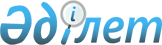 О внесении изменений в решение Жанакорганского районного маслихата от 26 декабря 2019 года № 388 "О районном бюджете на 2020-2022 годы"Решение Жанакорганского районного маслихата Кызылординской области от 20 октября 2020 года № 526. Зарегистрировано Департаментом юстиции Кызылординской области 22 октября 2020 года № 7751
      В соответствии со статьей 109 кодекса Республики Казахстан от 4 декабря 2008 года "Бюджетный кодекс Республики Казахстан", подпунктом 1) пункта 1 статьи 6 Закона Республики Казахстан от 23 января 2001 года "О местном государственном управлении и самоуправлении в Республике Казахстан", Жанакорганский районный маслихат РЕШИЛ:
      1. Внести в решение Жанакорганского районного маслихата от 26 декабря 2019 года № 388 "О районном бюджете на 2020-2022 годы" (зарегистрировано в Реестре государственной регистрации нормативных правовых актов за номером 7104, опубликовано в Эталонном контрольном банке нормативных правовых актов Республики Казахстан от 10 января 2020 года) следующие изменения:
      пункт 1 указанного решения изложить в новой редакции:
      "1. Утвердить районный бюджет на 2020-2022 годы согласно приложениям 1, 2 и 3 соответственно, в том числе на 2020 год в следующем объеме:
      1) доходы – 23 845 179,7 тысяч тенге, в том числе:
      налоговые поступления – 2 044 828 тысяч тенге;
      неналоговые поступления – 7 045 тысяч тенге;
      поступления от продажи основного капитала – 43 743 тысяч тенге;
      поступления трансфертов – 21 749 563,7 тысяч тенге;
      2) затраты – 23 963 190,8 тысяч тенге;
      3) чистое бюджетное кредитование – 1 354 121,9 тысяч тенге:
      бюджетные кредиты – 1 474 644,9 тысяч тенге;
      погашение бюджетных кредитов – 120 523 тысяч тенге;
      4) сальдо по операциям с финансовыми активами – 0:
      приобретение финансовых активов – 0;
      поступления от продажи финансовых активов государства – 0;
      5) дефицит (профицит) бюджета – - 1 354 121,9 тысяч тенге;
      6) финансирование дефицита (использование профицита) бюджета – 1 354 121,9 тысяч тенге;
       7) используемые остатки бюджетных средств – 118 011,1 тысяч тенге.".
      Приложение 1, 5 к решению изложить в новой редакции согласно приложению 1, 2 к настоящему решению.
      2. Настоящее решение вводится в действие с 1 января 2020 года и подлежит официальному опубликованию. Районный бюджет на 2020 год Перечень бюджетных инвестиционных проектов на 2020 год
					© 2012. РГП на ПХВ «Институт законодательства и правовой информации Республики Казахстан» Министерства юстиции Республики Казахстан
				
      Председатель внеочередной LІIІ сессии Жанакорганского районного маслихата 

С. Оразгелдиев

      Исполняющий обязанности секретаря Жанакорганского районного маслихата 

С. Абдуллаев
Приложение 1 к решениюЖанакорганского районного маслихатаот 20 октября 2020 года № 526Приложение 1 к решениюЖанакорганского районного маслихатаот 26 декабря 2019 года № 388
Категория
Категория
Категория
Категория
Сумма, тысяч тенге
Класс
Класс
Класс
Сумма, тысяч тенге
Подкласс
Подкласс
Сумма, тысяч тенге
Наименование
Сумма, тысяч тенге
1. Поступления
23845179,7
1
Налоговые поступления
2044828
01
Подоходный налог
491673
1
Корпоративный подоходный налог
60000
2
Индивидуальный подоходный налог
431673
03
Социальный налог
479139
1
Социальный налог
479139
04
Hалоги на собственность
1038682
1
Hалоги на имущество
1036182
5
Единый земельный налог
2500
05
Внутренние налоги на товары, работы и услуги
28646
2
Акцизы
6977
3
Поступления за использование природных и других ресурсов
13707
4
Сборы за ведение предпринимательской и профессиональной деятельности
7681
5
Налог на игорный бизнес
281
08
Обязательные платежи, взимаемые за совершение юридически значимых действий и (или) выдачу документов уполномоченными на то государственными органами или должностными лицами
6688
1
Государственная пошлина
6688
2
Неналоговые поступления
7045
01
Доходы от государственной собственности
7045
5
Доходы от аренды имущества, находящегося в государственной собственности
6924
7
Вознаграждения по кредитам, выданным из государственного бюджета
121
3
Поступления от продажи основного капитала
43743
03
Продажа земли и нематериальных активов
43743
1
Продажа земли
43743
4
Поступления трансфертов
21749563,7
01
Трансферты из нижестоящих органов государственного управления
3433,8
3
Трансферты из бюджетов городов районного значения, сел, поселков, сельских округов
3433,8
02
Трансферты из вышестоящих органов государственного управления
21746129,9
2
Трансферты из областного бюджета
21746129,9
Функциональная группа
Функциональная группа
Функциональная группа
Функциональная группа
Сумма, тысяч тенге
Администратор бюджетных программ
Администратор бюджетных программ
Администратор бюджетных программ
Сумма, тысяч тенге
Программа
Программа
Сумма, тысяч тенге
Затраты
23963190,8
01
Государственные услуги общего характера
1898452,4
112
Аппарат маслихата района (города областного значения)
29724
001
Услуги по обеспечению деятельности маслихата района (города областного значения)
29724
122
Аппарат акима района (города областного значения)
204490
001
Услуги по обеспечению деятельности акима района (города областного значения)
152149
003
Капитальные расходы государственного органа
2341
106
Проведение мероприятий за счет чрезвычайного резерва местного исполнительного органа для ликвидации чрезвычайных ситуаций социального, природного и техногенного характера
50000
452
Отдел финансов района (города областного значения)
1479466,4
001
Услуги по реализации государственной политики в области исполнения бюджета и управления коммунальной собственностью района (города областного значения)
60339
010
Приватизация, управление коммунальным имуществом, постприватизационная деятельность и регулирование споров, связанных с этим
1370
018
Капитальные расходы государственного органа
3467
113
Целевые текущие трансферты нижестоящим бюджетам
1414290,4
805
Отдел государственных закупок района (города областного значения)
20820
001
Услуги по реализации государственной политики в области государственных закупок на местном уровне
20820
453
Отдел экономики и бюджетного планирования района (города областного значения)
43736
001
Услуги по реализации государственной политики в области формирования и развития экономической политики, системы государственного планирования
43736
458
Отдел жилищно-коммунального хозяйства, пассажирского транспорта и автомобильных дорог района (города областного значения)
30096
001
Услуги по реализации государственной политики на местном уровне в области жилищно-коммунального хозяйства, пассажирского транспорта и автомобильных дорог
30096
466
Отдел архитектуры, градостроительства и строительства района (города областного значения)
3821
040
Развитие объектов государственных органов
3821
493
Отдел предпринимательства, промышленности и туризма района (города областного значения)
18267
001
Услуги по реализации государственной политики на местном уровне в области развития предпринимательства, промышленности и туризма
18267
801
Отдел занятости, социальных программ и регистрации актов гражданского состояния района (города областного значения)
68032
001
Услуги по реализации государственной политики на местном уровне в сфере занятости, социальных программ и регистрации актов гражданского состояния
67799
003
Капитальные расходы государственного органа
233
02
Оборона
25803
122
Аппарат акима района (города областного значения)
22195
005
Мероприятия в рамках исполнения всеобщей воинской обязанности
22195
122
Аппарат акима района (города областного значения)
3608
006
Предупреждение и ликвидация чрезвычайных ситуаций масштаба района (города областного значения)
422
007
Мероприятия по профилактике и тушению степных пожаров районного (городского) масштаба, а также пожаров в населенных пунктах, в которых не созданы органы государственной противопожарной службы
3186
03
Общественный порядок, безопасность, правовая, судебная, уголовно-исполнительная деятельность
33991
458
Отдел жилищно - коммунального хозяйства, пассажирского транспорта и автомобильных дорог района (города областного значения)
33991
021
Обеспечение безопасности дорожного движения в населенных пунктах
33991
04
Образование
12807445
464
Отдел образования района (города областного значения)
40011
009
Обеспечение деятельности организаций дошкольного воспитания и обучения
34676
040
Реализация государственного образовательного заказа в дошкольных организациях образования
5335
464
Отдел образования района (города областного значения)
12135553
003
Общеобразовательное обучение
11833275
006
Дополнительное образование для детей
302278
466
Отдел архитектуры, градостроительства и строительства района (города областного значения)
22478
021
Строительство и реконструкция объектов начального, основного среднего и общего среднего образования
22478
464
Отдел образования района (города областного значения)
609403
001
Услуги по реализации государственной политики на местном уровне в области образования
58925
004
Информатизация системы образования в государственных учреждениях образования района (города областного значения)
343177
005
Приобретение и доставка учебников, учебно – методических комплексов для государственных учреждений образования района (города областного значения)
97600
007
Проведение школьных олимпиад, внешкольных мероприятий и конкурсов районного (городского) масштаба
828
015
Ежемесячные выплаты денежных средств опекунам (попечителям) на содержание ребенка – сироты (детей - сирот), и ребенка (детей), оставшегося без попечения родителей
12848
029
Обследование психического здоровья детей и подростков и оказание психолого – медико – педагогической консультативной помощи населению
20219
067
Капитальные расходы подведомственных государственных учреждений и организаций
75806
06
Социальная помощь и социальное обеспечение
2460962,9
464
Отдел образования района (города областного значения)
3533
030
Содержание ребенка (детей), переданного патронатным воспитателям
3533
801
Отдел занятости, социальных программ и регистрации актов гражданского состояния района (города областного значения)
1336636,9
010
Государственная адресная социальная помощь
1336636,9
801
Отдел занятости, социальных программ и регистрации актов гражданского состояния района (города областного значения)
1081198
004
Программа занятости
729912
006
Оказание социальной помощи на приобретение топлива специалистам здравоохранения, образования, социального обеспечения, культуры, спорта и ветеринарии в сельской местности в соответствии с законодательством Республики Казахстан
55749
007
Оказание жилищной помощи
7520
008
Социальная поддержка граждан, награжденных от 26 июля 1999 года орденами "Отан", "Данк", удостоенных высокого звания "Халық қаһарманы", почетных званий республики
63
009
Материальное обеспечение детей – инвалидов, воспитывающихся и обучающихся на дому
8763
011
Социальная помощь отдельным категориям нуждающихся граждан по решениям местных представительных органов
109578
014
Оказание социальной помощи нуждающимся гражданам на дому
16350
017
Обеспечение нуждающихся инвалидов обязательными гигиеническими средствами и предоставление услуг специалистами жестового языка, индивидуальными помощниками в соответствии с индивидуальной программой реабилитации инвалида
93739
023
Обеспечение деятельности центров занятости населения
59524
801
Отдел занятости, социальных программ и регистрации актов гражданского состояния района (города областного значения)
39595
018
Оплата услуг по зачислению, выплате и доставке пособий и других социальных выплат
7737
020
Размещение государственного социального заказа в неправительственных организациях
5520
050
Реализация Плана мероприятий по обеспечению прав и улучшению качества жизни инвалидов в Республике Казахстан на 2012-2018 годы
26338
07
Жилищно–коммунальное хозяйство
475179,5
458
Отдел жилищно–коммунального хозяйства, пассажирского транспорта и автомобильных дорог района (города областного значения)
247540
002
Изъятие, в том числе путем выкупа земельных участков для государственных надобностей и связанное с этим отчуждение недвижимого имущества
9575
049
Проведение энергетического аудита многоквартирных жилых домов
335
070
Возмещение платежей населения по оплате коммунальных услуг в режиме чрезвычайного положения в Республике Казахстан
237630
466
Отдел архитектуры, градостроительства и строительства района (города областного значения)
166812,5
003
Проектирование и (или) строительство, реконструкция жилья коммунального жилищного фонда
11991
004
Проектирование, развитие, обустройство и (или) приобретение инженерно-коммуникационной инфраструктуры
12936
098
Приобретение жилья коммунального жилищного фонда
141885,5
458
Отдел жилищно–коммунального хозяйства, пассажирского транспорта и автомобильных дорог района (города областного значения
60827
027
Организация эксплуатации сетей газификации, находящихся в коммунальной собственности районов (городов областного значения)
27667
029
Развитие системы водоснабжения и водоотведения 
33160
08
Культура, спорт, туризм и информационное пространство
436904,4
455
Отдел культуры и развития языков района (города областного значения)
97134
003
Поддержка культурно – досуговой работы
97134
465
Отдел физической культуры и спорта района (города областного значения)
105518,4
001
Услуги по реализации государственной политики на местном уровне в сфере физической культуры и спорта
19035
005
Развитие массового спорта и национальных видов спорта
67633
006
Проведение спортивных соревнований на районном (города областного значения) уровне
5279
007
Подготовка и участие членов сборных команд района (города областного значения) по различным видам спорта на областных спортивных соревнованиях
13571,4
455
Отдел культуры и развития языков района (города областного значения)
170660
006
Функционирование районных (городских) библиотек
169563
007
Развитие государственного языка и других языков народа Казахстана
1097
456
Отдел внутренней политики района (города областного значения)
4637
002
Услуги по проведению государственной информационной политики
4637
455
Отдел культуры и развития языков района (города областного значения)
25302
001
Услуги по реализации государственной политики на местном уровне в области развития языков и культуры
22120
032
Капитальные расходы подведомственных государственных учреждений и организаций
3182
456
Отдел внутренней политики района (города областного значения)
33653
001
Услуги по реализации государственной политики на местном уровне в области информации, укрепления государственности и формирования социального оптимизма граждан
20532
003
Реализация мероприятий в сфере молодежной политики
13121
09
Топливно–энергетический комплекс и недропользование
70440
458
Отдел жилищно–коммунального хозяйства, пассажирского транспорта и автомобильных дорог района (города областного значения)
70440
036
Развитие газотранспортной системы
70440
10
Сельское, водное, лесное, рыбное хозяйство, особо охраняемые природные территории, охрана окружающей среды и животного мира, земельные отношения
164654
462
Отдел сельского хозяйства района (города областного значения)
35940
001
Услуги по реализации государственной политики на местном уровне в сфере сельского хозяйства
35940
466
Отдел архитектуры, градостроительства и строительства района (города областного значения)
13795
010
Развитие объектов сельского хозяйстваv
13795
473
Отдел ветеринарии района (города областного значения)
2156
001
Услуги по реализации государственной политики на местном уровне в сфере ветеринарии
2156
463
Отдел земельных отношений района (города областного значения)
53923
001
Услуги по реализации государственной политики в области регулирования земельных отношений на территории района (города областного значения)
17858
004
Организация работ по зонированию земель
33292
006
Землеустройство, проводимое при установлении границ районов, городов областного значения, районного значения, сельских округов, поселков, сел
2773
462
Отдел сельского хозяйства района (города областного значения)
58840
099
Реализация мер по оказанию социальной поддержки специалистов
58840
11
Промышленность, архитектурная, градостроительная и строительная деятельность
32318
466
Отдел архитектуры, градостроительства и строительства района (города областного значения)
32318
001
Услуги по реализации государственной политики на местном уровне в области строительства
32318
12
Транспорт и коммуникации
186935
458
Отдел жилищно–коммунального хозяйства, пассажирского транспорта и автомобильных дорог района (города областного значения)
165059
023
Обеспечение функционирования автомобильных дорог
14758
045
Капитальный и средний ремонт автомобильных дорог районного значения и улиц населенных пунктов
7254
051
Реализация приоритетных проектов транспортной инфраструктуры
143047
458
Отдел жилищно–коммунального хозяйства, пассажирского транспорта и автомобильных дорог района (города областного значения)
21876
037
Субсидирование пассажирских перевозок по социально значимым городским (сельским), пригородным и внутрирайонным сообщениям
21876
13
Прочие
1066795
452
Отдел финансов района (города областного значения)
82254,7
012
Резерв местного исполнительного органа района (города областного значения)
82254,7
458
Отдел жилищно–коммунального хозяйства, пассажирского транспорта и автомобильных дорог района (города областного значения)
537853
064
Развитие социальной и инженерной инфраструктуры в сельских населенных пунктах в рамках проекта "Ауыл-Ел бесігі"
537853
464
Отдел образования района (города областного значения)
446687,3
077
Реализация мероприятий по социальной и инженерной инфраструктуре в сельских населенных пунктах в рамках проекта "Ауыл-Ел бесігі"
446687,3
14
Обслуживание долга
234,6
452
Отдел финансов района (города областного значения)
234,6
013
Обслуживание долга местных исполнительных органов по выплате вознаграждений и иных платежей по займам из областного бюджета
234,6
15
Трансферты
4303076
452
Отдел финансов района (города областного значения)
4303076
006
Возврат неиспользованных (недоиспользованных) целевых трансфертов
13251,5
024
Целевые текущие трансферты из нижестоящего бюджета на компенсацию потерь вышестоящего бюджета в связи с изменением законодательства
359018
038
Субвенции
3929336
054
Возврат сумм неиспользованных (недоиспользованных) целевых трансфертов, выделенных из республиканского бюджета за счет целевого трансферта из Национального фонда Республики Казахстан
1470,5
3. Чистое бюджетное кредитование
1354121,9
Бюджетные кредиты
1474644,9
4
Образование
422513,2
466
Отдел архитектуры, градостроительства и строительства района (города областного значения)
22681,9
037
Строительство и реконструкция объектов дошкольного воспитания и обучения
22681,9
464
Отдел образования района (города областного значения)
399831,3
003
Общеобразовательное обучение
46628,8
067
Капитальные расходы подведомственных государственных учреждений и организаций
353202,5
6
Социальная помощь и социальное обеспечение
121143,5
455
Отдел культуры и развития языков района (города областного значения)
121143,5
088
Кредитование бюджетов города районного значения, села, поселка, сельского округа для финансирования мер в рамках Дорожной карты занятости
121143,5
07
Жилищно–коммунальное хозяйство
13667
458
Отдел жилищно-коммунального хозяйства, пассажирского транспорта и автомобильных дорог района (города областного значения)
13667
081
Кредитование на проведение капитального ремонта общего имущества объектов кондоминиумов
13667
8
Культура, спорт, туризм и информационное пространство
587271,2
466
Отдел архитектуры, градостроительства и строительства района (города областного значения)
200787,5
011
Развитие объектов культуры
200787,5
466
Отдел архитектуры, градостроительства и строительства района (города областного значения
386483,7
008
Развитие объектов спорта
386483,7
10
Сельское, водное, лесное, рыбное хозяйство, особо охраняемые природные территории, охрана окружающей среды и животного мира, земельные отношения
330050
462
Отдел сельского хозяйства района (города областного значения)
330050
008
Бюджетные кредиты для реализации мер социальной поддержки специалистов
330050
5
Погашение бюджетных кредитов
120523
1
Погашение бюджетных кредитов, выданных из государственного бюджета
120523
13
Погашение бюджетных кредитов, выданных из местного бюджета физическим лицам
120523
4. сальдо по операциям с финансовыми активами
0
приобретение финансовых активов
0
5.Дефицит (профицит) бюджета
-1354121,9
6.Финансирование дефицита(использование профицита)бюджета
1354121,9
7
Поступление займов
1474644,9
2
Договоры займа
1474644,9
03
Займы, получаемые местным исполнительным органом района (города областного значения)
1474644,9
16
Погашение займов
120523
452
Отдел финансов района (города областного значения)
120523
008
Погашение долга местного исполнительного органа перед вышестоящим бюджетом
120523
8
Используемые остатки бюджетных средств
118011,1
1
Остатки бюджетных средств
118011,1
01
Остатки бюджетных средств
118011,1Приложение 2 к решениюЖанакорганского районного маслихатаот 20 октября 2020 года № 526Приложение 5 к решениюЖанакорганского районного маслихатаот 26 декабря 2019 года № 388
Функциональная группа
Функциональная группа
Функциональная группа
Функциональная группа
Сумма, тысяч тенге
Администратор бюджетных программ
Администратор бюджетных программ
Администратор бюджетных программ
Сумма, тысяч тенге
Администратор бюджетных программ

Программа
Администратор бюджетных программ

Программа
Сумма, тысяч тенге
Программа
Программа
Сумма, тысяч тенге
Всего
1342299,8
1
Государственные услуги общего характера
3821
466
Отдел строительства района (города областного значения)
3821
040
Развитие объектов государственных органов
3821
Подготовка проектно-сметную документацию для нового строительства здании аппарата акима сельского округа Келинтобе (вместе сгосударственной экспертизы)
3821
4
Образование
45159,9
466
Отдел архитектуры, градостроительства и строительства района (города областного значения)
45159,9
037
Строительство и реконструкция объектов дошкольного воспитания и обучения
22681,9
Реконструкция системы теплоснабжения детского сада №5 "Балғын" в поселке Жанакорган Кызылординской области
22681,9
021
Строительство и реконструкция объектов начального, основного среднего и общего среднего образования
22478
На изготовление проектно-сметной документации для строительства пристройки спортивного зала и столовой, мастерской к школе № 255 в селе Билибай
8246
На проведение комплексной вневедомственной экспертизы рабочего проекта строительства школы на 600 мест по ул. Байкенжеева в п. Жанакорган
617
На начало проектно-сметной документации (с государственной экспертизой) к рабочему проекту" строительство пристройки на 150 мест при средней школе №193 в населенном пункте Байкенже"
500
Разработка проектно-сметной документации (с государственной экспертизой) к рабочему проекту" строительство здания школы №167 на 250 мест в населенном пункте Жанарык"
13115
7
Жилищно – коммунальное хозяйство
83959,7
466
Отдел архитектуры, градостроительства и строительства района (города областного значения)
24927
003
Проектирование и (или) строительство, реконструкция жилья коммунального жилищного фонда
11991
На проектно-сметную документацию на строительство 2-х квартирной 3-х комнатной 10 домов в поселке Жанакорган. (проведением государственной экспертизы)
9673
На проектно-сметную документацию на строительство 18 квартирной 2 домов в селе Жанакорган. (проведением государственной экспертизы)
2318
004
Проектирование и (или) строительство, реконструкция коммунального жилищного фонда
12936
На проектные работы инфраструктуры в селе Бесарык (проведением государственной экспертизы)
3318
Разработка проектно-сметной документации на строительство инженерно-коммуникационной инфраструктуры массивов на орошаемых землях, вновь вводимых в эксплуатацию в сельском округе Суттикудык
9618
458
Отдел жилищно-коммунального хозяйства, пассажирского транспорта и автомобильных дорог района (города областного значения)
25872,7
027
Организация эксплуатации сетей газификации, находящихся в коммунальной собственности районов (городов областного значения)
25872,7
Разработка проектной документации по газификации коммунального государственного учреждения №223 общеобразовательной школы села Томенарык
1910,9
Разработка проектной документации по газификации коммунального государственного учреждения №247 общеобразовательной школы в станции Бесарык
1899,2
Разработка проектной документации по газификации коммунального государственного учреждения №256 общеобразовательной школы села Тугискен
1946
Разработка проектной документации по газификации коммунального государственного учреждения №194 общеобразовательной школы села Сунаката
2045,8
Разработка проектной документации по газификации коммунального государственного учреждения №192 общеобразовательной школы села Келинтобе
2058,1
Разработка проектной документации по газификации коммунального государственного учреждения №55 общеобразовательной школы села Бирлик
1905
Разработка проектной документации по газификации коммунального государственного учреждения №52 общеобразовательной школы имени Б. Аралбаев села Суттикудык
1986,9
Разработка проектной документации по газификации коммунального государственного учреждения №162 общеобразовательной школы села Кожамберди
2045,5
Разработка проектной документации по газификации коммунального государственного учреждения №221 общеобразовательной школы села Аккум
1826
Разработка проектной документации по газификации коммунального государственного учреждения №161 общеобразовательной школы села Косуиенки
1986,5
Разработка проектной документации по газификации коммунального государственного учреждения №196 общеобразовательной школы села Акжол
2177,1
Разработка проектной документации по газификации коммунального государственного учреждения №164 общеобразовательной школы села Куттыкожа
1986,5
Разработка проектной документации по газификации коммунального государственного учреждения №209 общеобразовательной школы села Тугискен
2099,2
458
Отдел жилищно-коммунального хозяйства, пассажирского транспорта и автомобильных дорог района (города областного значения)
33160
029
Развитие системы водоснабжения и водоотведения 
33160
Для разработки проектно-сметной документации для полного обеспечения питьевой водой село Сунаката
10928,4
Для разработки проектно-сметной документации для полного обеспечения питьевой водой село Енбек
6466,7
Для разработки проектно-сметной документации для полного обеспечения питьевой водой село Екпинди
3057,3
Для разработки проектно-сметной документации для полного обеспечения питьевой водой село Томенарык
12707,6
8
Культура, спорт, туризм и информационное пространство
587271,2
466
Отдел архитектуры, градостроительства и строительства района (города областного значения)
587271,2
011
Развитие объектов культуры
200787,5
Реконструкция здания сельского клуба "Тугискен" аульного округа Аккорган Жанакорганского района Кызылординской области 
200787,5
008
Развитие объектов спорта
386483,7
Реконструкция центрального стадиона в кенте Жанакорган Жанакорганского района
347812
Строительство тренажерной и стритбольной площадки в поселке Жанакорган Жанакорганского района
19565,4
Строительство тренажерной и стритбольной площадки в населенном пунктеТугискен Жанакорганского района
19106,3
9
Топливно - энергетический комплекс и недропользование
70440
458
Отдел жилищно - коммунального хозяйства, пассажирского транспорта и автомобильных дорог района (города областного значения)
70440
036
Развитие газотранспортной системы
70440
Строительство (подводка) внутри квартальных сетей газопровода в поселке Жанакорган Жанакорганского района
70440
10
Сельское, водное, лесное, рыбное хозяйство, особо охраняемые природные территории, охрана окружающей среды и животного мира, земельные отношения
13795
466
Отдел архитектуры, градостроительства и строительства района (города областного значения)
13795
010
Развитие объектов сельского хозяйстваv
13795
Строительство скотомогильника (биотермической ямы) на территории сельского округа Томенарык Жанакорганского района
6878,3
Строительство скотомогильника (биотермической ямы) на территории сельского округа Жанарык Жанакорганского района
6916,7
13
Прочие
537853
458
Отдел жилищно– коммунального хозяйства, пассажирского транспорта и автомобильных дорог района (города областного значения)
537853
064
Развитие социальной и инженерной инфраструктуры в сельских населенных пунктах в рамках проекта "Ауыл-Ел бесігі"
537853
Строительство сервисной линии подводки водопровода к жилым домам кента Жанакорган Жанакорганского района
495160
Софинансирование проекта "Строительство сервисной линии подводки водопровода к жилым домам кента Жанакорган Жанакорганского района" из областного бюджета
38881
Софинансирование проекта "Строительство сервисной линии подводки водопровода к жилым домам кента Жанакорган Жанакорганского района" из районного бюджета
3812